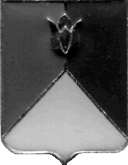 РОССИЙСКАЯ ФЕДЕРАЦИЯАДМИНИСТРАЦИЯ КУНАШАКСКОГО МУНИЦИПАЛЬНОГО РАЙОНАЧЕЛЯБИНСКОЙ ОБЛАСТИ ПОСТАНОВЛЕНИЕ                                                      от 30.05.2017 г.  № 1229О внесении изменении в постановление администрации района №447 от 22.04.2016 г «О создании комиссии по координации работы по противодействию коррупции в Кунашакском муниципальном районе и утверждении положения о комиссии по координации работы по противодействию коррупции в Кунашакском муниципальном районе»В соответствии с Указом Президента Российской Федерации от 15 июля 2015 года №364 «О мерах по совершенствованию организации деятельности в области противодействия коррупции»П О С Т А Н О В Л Я Ю: Внести следующие изменения в  постановление администрации района от  22.04.2016 №447  «О создании комиссии по координации работы по противодействию коррупции в Кунашакском муниципальном районе и утверждении положения комиссии по координации работы по противодействию коррупции в Кунашакском муниципальном районе»:приложение 1 к постановлению администрации района по составу комиссии по координации работы по противодействию коррупции в Кунашакском муниципальном районе изложить в новой редакции (прилагается).	2. Организацию исполнения данного постановления возложить на заместителя главы муниципального района по социальным вопросам  Янтурину Г.Г.Глава района           оригинал подписан                                                С.Н. АминовПриложение 1к постановлению администрации районаот 30.05.2017 г.  № 1229Состав Комиссии по координации работы по противодействию коррупции в Кунашакском муниципальном районеПредседатель комиссии:	Аминов С.Н. – Глава Кунашакского муниципального района;Заместитель председателя комиссии:	Янтурина Г.Г. – заместитель Главы муниципального района по социальным вопросам;Секретарь комиссии:	Фауканурова Р.Р. – юрисконсульт Правового управления администрации Кунашакского муниципального района:Члены комиссии:Аюпова Р.Ф.- управляющий делами администрации района;Платонов А.В. – Председатель Собрания депутатов Кунашакского муниципального района;Абдрашитова А.Ж. – руководитель Контрольного управления администрации района;Басыров М.К. – заместитель Главы муниципального района по финансовым вопросам - руководитель Финансового управления администрации Кунашакского муниципального района;Каримова Г.Ш. – Председатель Контрольно-ревизионной комиссии Кунашакского муниципального района;Мишарина Е.В. –заместитель Главы муниципального района по земле и имуществу – руководитель Управления имущественных и земельных отношений администрации района.Сафаргалина Р.Б. – начальник Правового управления администрации района;Кадырова А.З.- начальник Управления социальной защиты населения администрации района;Макмулова А.Р. – руководитель Управления образования администрации Кунашакского муниципального района;Салихова М.Н. – начальник отдела архитектуры и градостроительства администрации района;Рахматуллин Р.А. – главный врач МБУЗ «Кунашаская центральная районная больница»;Юсупова Д.Ф.- исполняющий обязанности начальника отдела имущественных отношений управления имущественных и земельных отношений;Хасанов С.В. – исполняющий обязанности руководителя Управления культуры, спорта, молодежной политики и информации администрации района;Махмутов Ж.З. – председатель Совета ветеранов;Султанов Р.К. – председатель Общественной палаты Кунашакского района (по согласованию);Салимов С.Р. – начальник ОМВД России по Кунашакскому району (по согласованию);Киртянов П.Е. – прокурор Кунашакского района (по согласованию);Ковалев А.М. – старший оперуполномоченный УФСБ России по Челябинской области в г. Озерске (по согласованию);Девальд Л.К. – главный редактор газеты «Знамя труда»;Чепенко А.В. – заместитель руководителя Сосновского межрайонного следственного отдела (по согласованию). Подготовил:Юрисконсульт Правового управления                                        Р.Р. Фауканурова Согласовано:Заместитель Главы муниципального района по социальным вопросам                                                                    Г.Г. ЯнтуринаНачальник Правового управления администрации района                                                                    Р.Б. СафаргалинаРассылка:Правовое управление-2экз.В дело-1 экз.